Figura 1 – Localização da Área de Estudo: Região Noroeste com destaque para Microrregião de Umuarama – Paraná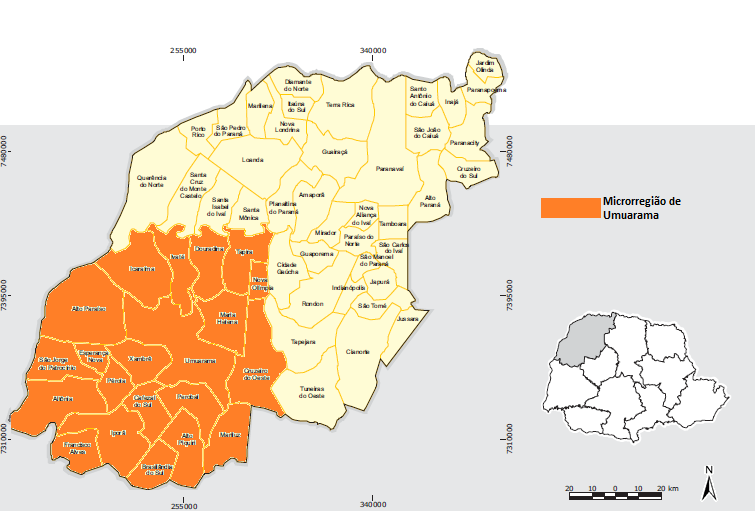                                                                                                       					           Fonte: IPARDES, 2004.                                                                                			 Adaptação: TONIOL, F.P.F.Tabela 1 – Área colhida em hectares por safras (soja e milho) 														Fonte: SEAB – DERAL – Umuarama           Adaptação: TONIOL, F. P. F.Gráfico 1 – Área colhida em hectares por safras (soja e milho)                                                         Fonte: SEAB – DERAL – Umuarama                                            Adaptação: TONIOL, F. P. F.Tabela 2 – Produção – soja e milho (toneladas) 														Fonte: SEAB – DERAL – Umuarama           Adaptação: TONIOL, F. P. F.Gráfico 2 - Produção – soja e milho (toneladas)                                                          Fonte: SEAB – DERAL – Umuarama                                             Adaptação: TONIOL, F. P. F.Tabela 3 – Produtividade – soja e milho (kg/hectare) 														Fonte: SEAB – DERAL – Umuarama           Adaptação: TONIOL, F. P. F.Gráfico 3 – Produtividade – soja e milho (kg/hectare)                                                        Fonte: SEAB – DERAL – Umuarama                                            Adaptação: TONIOL, F. P. F. SAFRACULTIVO2000/20012001/20022002/20032003/20042004/20052005/20062006/20072007/20082008/20092009/20102010/20112011/20122012/2013MILHO (ha)39.77027.03023.44014.51011.82018.55010.09510.0358.4384.6282.8712.4352.710SOJA (ha)63.15091.760139.880192.100202.545181.810148.050137.972143.426155.74298.16198.937107.488 SAFRACULTIVO2000/20012001/20022002/20032003/20042004/20052005/20062006/20072007/20082008/20092009/20102010/20112011/20122012/2013MILHO (ton)149.93192.29192.96952.83047.12169.63646.60840.31821.61020.49613.1309.79713.584SOJA (ton)199.821263.676389.562391.568453.139380.048414.733353.635259.891473.324304.701164.093305.252 SAFRACULTIVO2000/20012001/20022002/20032003/20042004/20052005/20062006/20072007/20082008/20092009/20102010/20112011/20122012/2013MILHO 3.7703.4143.9663.6413.9873.7544.6174.0182.5614.4292.8714.0235.012SOJA 3.1642.8742.7852.0382.2372.0902.8012.5631.8123.0393.1041.6592.840